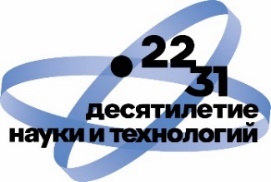 Программамеждународной научно-практической конференции «Экология и общество: баланс интересов»в рамках международного форума «Экология: город, экономика, люди»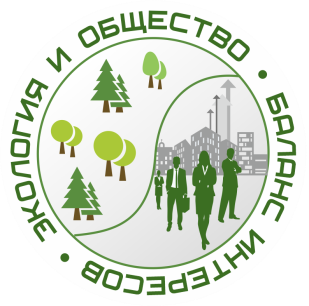 Вологда25 апреля 2024 годаНаучные руководители конференцииИльин Владимир Александрович, научный руководитель ФГБУН ВолНЦ РАН, член-корреспондент РАН, доктор экономических наук, профессор, г. Вологда (председатель Программного комитета)Шабунова Александра Анатольевна, директор ФГБУН ВолНЦ РАН, доктор экономических наук, доцент, г. Вологда (сопредседатель Программного комитета)ЧленыПрограммногокомитетаБодрунов Сергей Дмитриевич, президент ВЭО России, Президент МСЭ, член-корреспондент РАН, доктор экономических наук, профессор, г. МоскваУскова Тамара Витальевна, заместитель директора, заведующий отделом проблем социально-экономического развития и управления в территориальных системах ФГБУН ВолНЦ РАН, доктор экономических наук, профессор, г. ВологдаЛаврикова Юлия Георгиевна, директор Института экономики УрО РАН, доктор экономических наук, г. ЕкатеринбургГоловнин Михаил Юрьевич, директор Института экономики РАН, доктор экономических наук, г. МоскваКалачикова Ольга Николаевна, заместитель директора, заведующий отделом исследования уровня и образа жизни населения ФГБУН ВолНЦ РАН, кандидат экономических наук, доцент, г. ВологдаБабич Любовь Васильевна, заместитель директора ФГБУН ВолНЦ РАН, кандидат экономических наук, доцент, г. ВологдаМазилов Евгений Александрович, заместитель директора ФГБУН ВолНЦ РАН, директор СЗНИМЛПХ – обособленного подразделения ФГБУН ВолНЦ РАН, кандидат экономических наук, доцент, г. ВологдаГруздева Мария Андреевна, заместитель заведующего отделом исследования уровня и образа жизни населения, заведующий Центром социокультурных и политических исследований ФГБУН ВолНЦ РАН, кандидат экономических наук, г. ВологдаЛукин Евгений Владимирович, заместитель заведующего отделом проблем социально-экономического развития и управления в территориальных системах, заведующий Центромструктурных исследований и прогнозирования территориального развития ФГБУН ВолНЦ РАН, кандидат экономических наук, г. ВологдаКожевников Сергей Александрович, заведующий Центром исследования пространственного развития социально-экономически систем, заведующий лабораторией пространственного развития территориальных систем и межотраслевых комплексов ФГБУН ВолНЦ РАН, кандидат экономических наук, г. ВологдаАРХИТЕКТУРАмеждународной научно-практической конференции«Экология и общество: баланс интересов»в рамках III Международного форума «Экология: город, экономика, люди»25 апреля 2024 года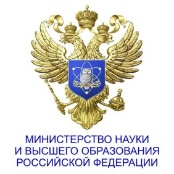 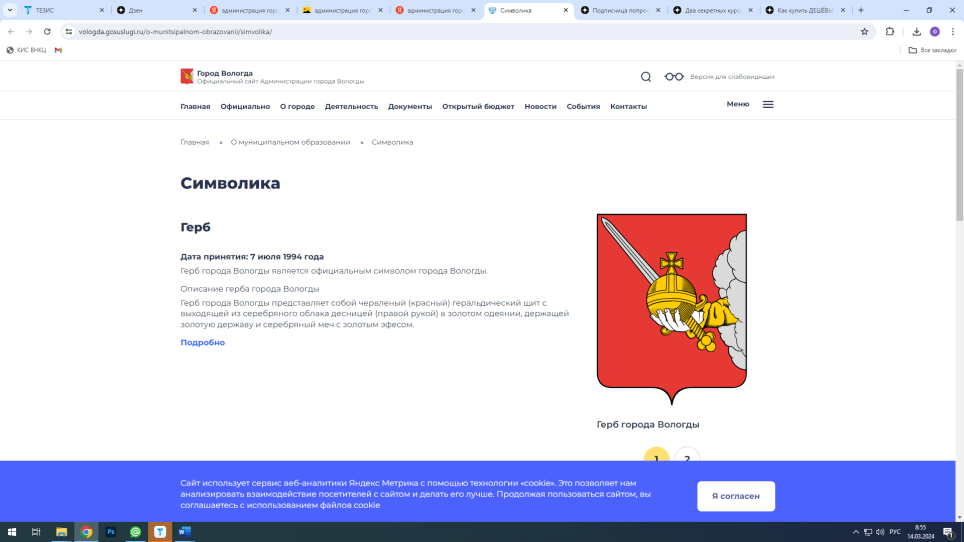 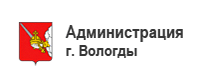 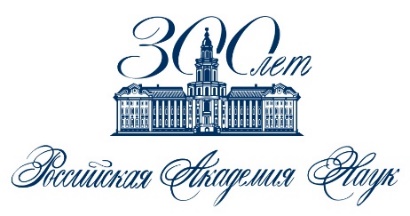 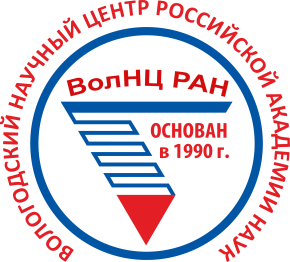 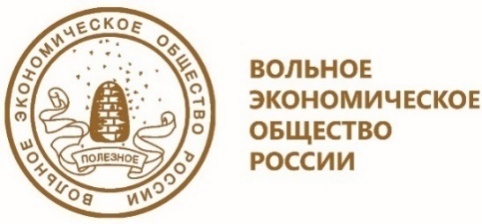 09:30-10:00Регистрация участников конференции(Правительство Вологодской области, ул. Герцена, д. 2, большой зал)Пресс- подход10:00-10:30ОТКРЫТИЕ КОНФЕРЕНЦИИМодератор:Александра Анатольевна Шабунова, директор ФГБУН «Вологодский научный центр Российской академии наук» (г. Вологда)Приветствие участников конференции:- Георгий Юрьевич Филимонов, временно исполняющий обязанности Губернатора Вологодской области (на согласовании),- Юрий Леонидович Воробьев, заместитель Председателя Совета Федерации (на согласовании),- Сергей Дмитриевич Бодрунов, президент Общероссийской общественной организации «Вольное экономическое общество России», Президент Международного союза экономистов, член-корреспондент РАН (г. Москва)- Рашид Айдынович Исмаилов, председатель Общероссийской общественной организации по охране и защите природных ресурсов «Российское экологическое общество» (г. Москва)Приветственные слова представителей других городов стран (онлайн и видео)10.30 – 11.00- Подписание соглашения с общественной организацией «Вольное экономическое общество России»- Подписание соглашения с ВОИР - Награждение лучших экологически ориентированных предприятий- Награждение лучших экологов11:00-12:30ПЛЕНАРНОЕ ЗАСЕДАНИЕДокладчики:- Винокуров Илья Викторович, заместитель начальника сводно-организационного управления Аналитического центра при Правительстве Российской Федерации (г. Москва)Доклад «Человекоцентричность в проектном управлении: современные тренды устойчивого развития»- Бодрунов Сергей Дмитриевич, президент Общероссийской общественной организации «Вольное экономическое общество России», Президент Международного союза экономистов, член-корреспондент РАН (г. Москва)Доклад «Переход к ноономике, проблемы технологического суверенитета и региональное развитие»- Музычук Валентина Юрьевна, заместитель директора по научной работе Института экономики Российской Академии наук, д.э.н.,доцент (г. Москва)Доклад «Культура в экономической системе координат»- Шабунова Александра Анатольевна, директор ФГБУН Вологодский научный центр РАН, д.э.н., доцент (г. Вологда)Доклад «Социально-демографические тенденции и вызовы для устойчивого развития городов»- Семячков Александр Иванович, руководитель Центра природопользования и геоэкологии Института экономики УрО РАН, доктор геолого-минералогических наук, профессор (г. Екатеринбург)Доклад «Экономическая оценка экологического ущерба»- Колпаков Андрей Юрьевич, заведующий лабораторией анализа и прогнозирования климатических рисков экономического развития Института народнохозяйственного прогнозирования РАН, кандидат экономических наук (г. Москва)Доклад «Климатическая политика и экономика России»13:00-14:00Перерыв14:00-17:00СЕКЦИонные заседанияНазвания секций для размещения на сайте(Вологодский научный центр РАН, ул. Гоголя, 49)Секция 1. Эколого-экономические проблемы устойчивого развития территорийРуководитель:Ускова Тамара Витальевназаместитель директора, заведующий отделом проблем социально-экономического развития и управления в территориальных системах ФГБУН ВолНЦ РАН, доктор экономических наук, профессор, г. ВологдаТематические направления:проблемы устойчивого развития российских территорий;цели и факторы устойчивого развития территорий;эколого-экономические аспекты устойчивого развития;индустриальное будущее территорий;управление устойчивым развитием территории.Секция 2. Технологические аспекты экологизации реального сектора экономикиРуководитель:Мазилов Евгений Александровичзаместитель директора ФГБУН ВолНЦ РАН, директор СЗНИМЛПХ – обособленного подразделения ФГБУН ВолНЦ РАН, кандидат экономических наук, доцент, г. ВологдаТематические направления:проблемы и перспективы экологизации производств;технологии малоотходных производств;экологические инновации в производстве;экологические проблемы животноводства и пути их решения;агроэкологические проблемы современного земледелия и пути их решения;технологии производства экологически чистой и безопасной сельскохозяйственной продукции.Секция 3. Декарбонизация экономики и адаптация к изменениям климатаРуководитель:Кожевников Сергей Александровичзаведующий Центром исследования пространственного развития социально-экономических систем, заведующий лабораторией пространственного развития территориальных систем и межотраслевых комплексов ФГБУН ВолНЦ РАН, кандидат экономических наук, г. ВологдаТематические направления:оценка влияния изменения климата на экономику территорий;приоритеты и технологии декарбонизации регионального хозяйства;проблемы формирования системы природного поглощения парниковых газов;перспективы использования нетрадиционной энергетики в декарбонизации хозяйства страны и ее регионов;развитие системы мониторинга парниковых газов в России и за рубежом;повышение устойчивости регионального хозяйства к изменениям климата.Секция 4. Социальные аспекты экологии человека: новые перспективы и вызовы Руководитель:Калачикова Ольга НиколаевнаЗаместитель директора, заведующий отделом исследования уровня и образа жизни населения ФГБУН ВолНЦ РАН, кандидат экономических наук, доцент, г. ВологдаТематические направления:здоровье человека, влияние экологических и социальных факторов на состояние здоровья (общественное, социальное, психическое);экологическое участие населения как фактор устойчивого развития в современном обществе;перспективы рынка труда и занятости населения в условиях экологизации экономики / рынок труда и занятость;население на пути к зеленой экономике / перспективы формирования рынка зеленых рабочих мест.